ARMENIA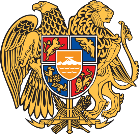 02 May 202343rd Session of the UPR Working GroupReview of the MaliPresident,Armenia welcomes the delegation of Mali and thanks for highlighting its achievements in the field of human rights.We commend the Government of Mali for the efforts made since the third cycle of the UPR and the progress made in bringing national legislation in line with human rights standards, as well as in strengthening the capacities of the National Human Rights Commission.Armenia would like to make the following recommendations to Mali:To take further measures to combat discrimination and violence against vulnerable groups, particularly women, children, and persons with disabilities,To prioritize the protection of human rights defenders and journalists, and to ensure their safety and freedom of expression.To ensure quality education for children, as well as access to affordable quality health care for all, in particular in rural and remote areas.The Delegation of Armenia wishes Mali a successful UPR. Thank you.